Załącznik nr  14.   Oświadczenie  poręczyciela o udzieleniu poręczenia tylko jednemu uczestnikowi projektu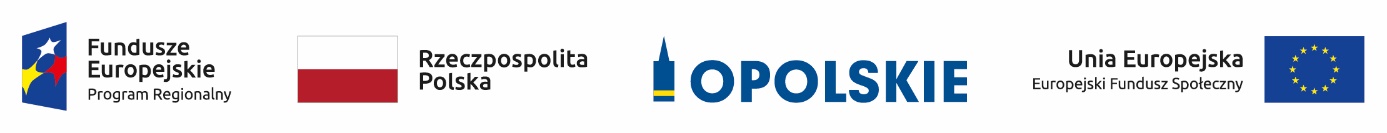 OświadczenieJa niżej podpisany/a			                            (imię i nazwisko)zamieszkały/a			                            (adres zamieszkania)PESEL                                                   …………............................................................świadomy/a odpowiedzialności za składanie oświadczeń niezgodnych z prawdąoświadczam, że dotychczas nie udzieliłem/am poręczenia żadnemu z Uczestników projektu pn. MOJA PRZYSZŁOŚĆ – MOJA FIRMA 2         na wekslach in blanco składanych przez nich w celu zabezpieczenia należytego wykonania Umowy na otrzymanie dotacji.................................	                     .......................................	                         Podpis	                            Data i miejscowość